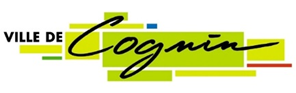 INSCRIPTION SCOLAIRE - RENTRÉE 20  /20  Ce document est à remettre rapidement en mairieInformation sur l’enfant à scolariserNom : ………………………………………………Prénom : …………………………………….□ Masculin             □ Féminin     Votre enfant est-il en Unité d’Enseignement Externalisée INJS Forgerie ?  OUI □ NON □Date …………………………………. Lieu de naissance : ………………………………………………………Adresse : ………………………………………………………………………………………………………………………………………………………………………………………………………………………………………………………..Classe et établissement fréquenté précédemment .........................................................................................................................................        Responsables légaux             Mariés □      Pacsés □     Veufs □      Séparés □      Divorcés □Personne interdite à récupérer l’enfant photocopie du jugement obligatoire : ………………………………………………………………………… Tout changement d’informations en cours d’année (Téléphone, adresse, changement de situation familiale etc.) doit être obligatoirement signalé au service scolaire.         Père □        Mère □                                                                                      Nom : ……………………………………………………………  Prénom : ……………………………………………………….    Portable : ………………………………………………………  Profession : ……………………………………………………  Adresse mail : ……………………………………………….  Date : ……………………………………………………………                                                                         Signature :         Père □        Mère □                                                                                      Nom : ……………………………………………………………  Prénom : ……………………………………………………….    Portable : ………………………………………………………  Profession : ……………………………………………………  Adresse mail : ……………………………………………….  Date : ……………………………………………………………                                                                         Signature 